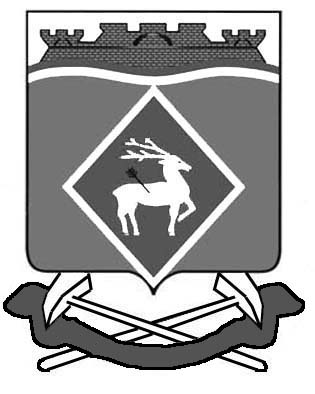 РОССИЙСКАЯ  ФЕДЕРАЦИЯРОСТОВСКАЯ ОБЛАСТЬМУНИЦИПАЛЬНОЕ ОБРАЗОВАНИЕ «БЕЛОКАЛИТВИНСКИЙ РАЙОН»АДМИНИСТРАЦИЯ БЕЛОКАЛИТВИНСКОГО РАЙОНАРАСПОРЯЖЕНИЕ11.07.2013		                                 № 75                               г.  Белая КалитваОб организации дежурства		В соответствии с 	указанием заместителя полномочного представителя Президента Российской Федерации в Южном федеральном округе Л.Л. Беляка, письма директора Департамента по предупреждению и ликвидации чрезвычайных ситуаций Ростовской области С.П. Панова от 28.06.2013 № 32/11.2/2046: 1. Утвердить график ежесуточного дежурства ответственных должностных лиц Белокалитвинского района с 15.07.2013 и до окончания пожароопасного периода 01.11.2013 согласно приложению.2. Настоящее распоряжение вступает в силу со дня принятия. 3.  Контроль  за  исполнением    настоящего распоряжения   возложить на управляющего     делами   Администрации      Белокалитвинского     района   Л.Г. Василенко.Глава  района							О.А. МельниковаВерно:Управляющий делами							Л.Г. ВасиленкоСогласовано:И.о. начальникаюридического отдела							Л.А. Леонова______.2013Проект вносит:Ведущий специалист общего отдела				Г.А. Рубанова03.07.2013График ежесуточногодежурства ответственных должностных лиц Белокалитвинского района с 15.07.2013 по 01.11.2013Согласовано:Управляющий делами							Л.Г. ВасиленкоСогласовано:И.о. начальникаюридического отдела							Л.А. Леонова______.2013Проект вносит:Ведущий специалист общего отдела				Г.А. РубановаПриложение № 1к распоряжениюАдминистрации Белокалитвинского районаот 11.07.2013 № 75№п/пОтветственный дежурныйОтветственный дежурныйДата дежурстваКонтактный телефонКонтактный телефон№п/пДолжностьФамилия,имя, отчествоДата дежурствасотовыйрабочий1Первый заместитель главы Администрации района по экономическому развитию, инвестиционной политике и местному самоуправлениюУстименкоДмитрий Юрьевич15.07.2013;09.08.2013;03.09.2013;28.09.2013;23.10.2013.8903403768686883 26-8532Заместитель главы Администрации района по жилищно-коммунальному хозяйствуГусев Константин Семенович16.07.2013;10.08.2013;04.09.2013;29.09.2013;24.10.2013.8928136571786383 25-6573Заместитель главы Администрации района по сельскому хозяйствуЖирнов Иван Викторович17.07.2013;11.08.2013;05.09.2013;30.09.2013;25.10.2013.8928603746386383 26-6414Заместитель главы Администрации района по строительствуДолжниковАлексей Викторович18.07.2013;12.08.2013;06.09.2013;01.10.2013;26.10.2013.8903406077686383 26-2595Заместитель главы Администрации района по вопросам казачества, спорту, молодежи и делам ГО и ЧСБодров Виктор Иванович19.07.2013;13.08.2013;07.09.2013;02.10.2013;27.10.2013.892813658758918553113786383 25-0996Заместитель главы Администрации района по социальным вопросамКеренцева Елена Николаевна20.07.2013;14.08.2013;08.09.2013;03.10.2013;28.10.2013.8928188113086383 25-2497Главный архитектор Белокалитвинского районаТопор Наталья Николаевна21.07.2013;15.08.2013;09.09.2013;04.10.2013;29.10.2013.8918850525586383 28-7818Управляющий деламиАдминистрации района Василенко Любовь Григорьевна22.07.2013;16.08.2013;10.09.2013;05.10.2013.;30.10.2013.8928610422086383 25-6599Председатель Комитета по управлению имуществом Администрации районаСевостьянов Сергей Анатольевич23.07.2013;17.08.2013;11.09.2013;06.10.2013;31.10.2013.8928140001186383 25-79710Начальник отдела ЗАГС Администрации районаГаджиева Галина Георгиевна24.07.2013;18.08.2013;12.09.2013;07.10.2013.8928147994786383 20-05211Начальник отдела культуры Администрации районаМирская Марина Викторовна25.07.2013;19.08.2013;13.09.2013;08.10.2013.8928227227986383 25-53712Начальник отдела образования Администрации районаДаниленко Татьяна Тихоновна26.07.2013;20.08.2013;14.09.2013;09.10.2013.8908192744686383 25-23913Начальник Управления социальной защиты населения Администрации районаКушнарева Татьяна Алексеевна27.07.2913;21.08.2013;15.09.2013;10.10.2013.8928147674986383 26-05114Начальник финансового управления Администрации районаДемиденко Валентина Ивановна28.07.2013;22.08.2013;16.09.2013;11.10.2013.8928907676486383 26-73115Начальник МКУ  Белокалитвинского района «Управление ГО и ЧС»Тарасенко Федор Николаевич29.07.2013;23.08.2013;17. 09.2013;12.10.2013.8960450123886383 20-15116Начальник отдела муниципальных закупок Администрации районаКазаченкоОлег Константинович30.07.2013;24.08.2013;18.09.2013;13.10.2013.8928136902986383 25-75817Председатель Комитета по физической культуре, спорту и делам молодежиЩулькинНиколай Николаевич31.07.2013;25.08.2013;19.09.2013;14.10.2013.8928136421086383 20-44018Начальник отдела экономики, малого бизнеса и местного самоуправления Администрации районаФедорова Галина Семеновна01.08.2013;26.08.2013;20.09.2013;15.10.2013.8928183901386383 25-73219Начальник отдела жилищно-коммунального хозяйства Администрации районаВолкова Ольга Викторовна02.08.2013;27.08.2013;21.09.2013;16.10.2013.8928136451086383 25-53123Начальник архивного отдела Администрации районаБеляшова Раиса Михайловна03.08.2013;28.08.2013;22.09.2013;17.10.2013.8928136933186383 25-65621Отдел электронно-информационного обеспечения Администрации районаГуреев Александр Александрович04.08.2013;29.08.2013;23.09.2013;18.10.2013.8928605167786383 40-94423Начальник отдела строительства и промышленности Администрации районаЩербовский Вячеслав Витальевич05.08.2013;30.08.2013;24.09.2013;19.10.2013.8918534643286383 26-93124Начальник общего отдела Администрации районаКотлярова Лариса Евгеньевна06.08.2013;31.08.2013;25.09.2013;20.10.2013.8928192436686383 25-34325Начальник контрольно-организационной службы Администрации районаБаранова Наталья Сергеевна07.08.2013;01.09.2013;26.09.2013;21.10.2013.8928964721986383 27-80226Начальник Сектора по инвестициям Администрации районаКишкинаМарина Александровна08.08.2013;02.09.2013;27.09.2013;22.10.2013.8928136765486383 25-638